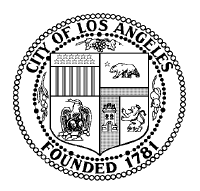 Venice Neighborhood Council PO Box 550, Venice, CA 90294  www.VeniceNC.org Email:info@VeniceNC.orgOcean Front Walk Committee MINUTESCanal Club 2025 Pacific Ave. Venice, CA 90291 Tuesday, September 1, 6:00-8:00pmOcean Front Walk Committee Roll Call APPROVAL OF AGENDA Jodi, second Gail All in favor ANNOUCEMENTS: Because of the tragedy on the boardwalk moment to discuss Peace and Healing Vigil Wed. September 2, 2015.Shelly invited and to continue to invite community members and the shull.Shakespeare’s family will be there and music. Melissa emailed 2 pastors.Lydia said other entities planning programs for tomorrow night lets work together.  Venice needs more resources from the city to combat this from happening again.Encourage the entire community to ambassadors of peace and calm. Film LA Noise Ordinance Results       Arts Committee Fair at Windward Plaza September 19, 2015 Email arts@venicenc.orgPUBLIC COMMENT FOR ITEMS NOT ON THE AGENDAAbraham was on Bill Maher, Washington Post, tons of press. Ultimate officer of Peace. Therese-organized a newsletter for Ocean Front Walk , highlight artists on ocean front walk.NEW BUSINESS FOR DISCUSSION AND POSSIBLE ACTION: MOTION: The Venice Neighborhood Council recommends the project listed below of new bathrooms at Rose Ave in Venice Beach but would like the city to take into consideration community feedback on incorporation of art and design into construction process as was designated at Muscle Beach bathrooms during there construction. References: http://www.coastal.ca.gov/mtgcurr.html Agenda Item http://documents.coastal.ca.gov/reports/2015/9/w8c-9-2015.pdf Melissa motion, Therese secondMOTION FAILSSubmitted from Jordan Monkarsh(Jodi Maroni): MOTION:  The Venice Neighborhood Council Recommends that C110 Zoning returned to the 2 most southern blocks of the boardwalk (from North Venice to 19th) and (from Dudley Ave to Sunset Ave). Jodi Motion, Ron Kramer SecondMotion Carries 5, 1, 3 Submitted by Tom Elliott, MOTION: The Venice Neighborhood Council recommends the formation of natural sand dunes, which is needed to protect the boardwalk from blowing sand, and planting of native beach plants that require minimal watering from Navy to Washington between the bike path and Ocean Front Walk. In addition, Venice Neighborhood Council recommends the widening of the bike path and implementation of walking path on the edge of the sand. Reference: http://ca-sgep.ucsd.edu/focus-areas/healthy-coastal-marine-ecosystems/explore-beach-ecosystems/beach-plants-and-animals/plantsTom, Gail second POSTPONE MOTION: The Venice Neighborhood Council recommends the installation of crosswalks from Navy to Washington on Pacific Ave. Printed on road, with flashing lights or markers. There were some installed at Market street and they have since been removed. Melissa, Shelly Unanimously MOTION CARRIESOLD BUSINESS FOR DISCUSSION AND POSSIBLE ACTION: i. Original Ocean Front Walk Committee Motion voted Unanimously in favor: MOTION (Price- Huizar- Cedillo) That the Council instruct Department of Recreation and Parks to work with the Chief Legislative Analyst on the citywide effort to address the regulation and enforcement of street vending in City parks and recreational facilities. http://cklrep.lacity.org/onlinedocs/20143/13-1493-S2 mot 06-16-2015.pdf The Venice Neighborhood Council supports LAMC 42.15 NO VENDING and strongly suggests the City and LAPD regulate and enforce 42.15.             ii. VNC MOTION on August Agenda as requested by ADCOM: Vending Motion “No support” for Council file 13-1493: Street Vending, (10 minutes) (George Francisco & Melissa Diner) (george.francisco@venicenc.org, melissa.diner@venicenc.org)MOTION: The Venice Neighborhood Council (VNC) shall submit the following Community Impact Statement: The Venice Neighborhood Council does not support CF 13-1493: STREET VENDING for the following adverse impacts, it will have upon the Venice community:1. The City of Los Angeles is not adequately policing these activities currently.2. There is a public safety hazard with Street Vendors blocking sidewalks and parkways.3. There are documented public safety problems with current Street Vendor food preparation and 4. There are inadequate public toilet facilities in Venice to satisfy customers of Street Vendors selling food.5. Venice Brick and Mortar businesses have to pay for services for their customers; Street Vendors 6. Sales Taxes are not necessarily collected from Street Vendors.The Venice Neighborhood Council requests that all neighborhoods be allowed to opt in to any proposed street vending ordinance as in the precedent set by the murals ordinance and that any proposed street vending ordinances be developed in reference to and in conjunction with the continued enforcement of LAMC 42.15: NO VENDING. iii.POSTPONED, PROPOSED AMENDMENTS/ADDITIONS:  The Venice Neighborhood Council supports street vending with the following conditions:Supports the develop of street vending district with the following considerations:Westside of Ocean Front, i.e. the Free Speech Zone as defined in 42.15, is exempt from any other city street vending ordinances and will remain and be enforced as a NO VENDING ZONE and a place that solely supports oral, visual, performance, written and musical arts and free expression. Community forums held to discussion of a list of items that will be allowed to be sold, guidelines, rules and designating vending districts. As areas are designated, signs will be posted in designated areas of what items are permitted to sell as to help with enforcement and define for potential street vendor owners. The city to develop an expediting non-profit entity that serves and handles all permits for the city and serves as a resource for anyone interested in street vending. Work with Rec and Parks to ensure they fulfill their current obligations and test street vending on Windward Plaza, a potential site where a portion of the plaza can be permitted and dedicated to street vending, i.e. items not permitted in 42.15 but on a designated list of items approved by the city. Other sites can be tested as well citywide. As we continue to develop a new, citywide street vending program and regulation, the city will also have agreed to meet with Ocean Front Walk constituents in order to better understand, refine and define 42.15.Street vendor must have signed letters of support from adjacent businesses of street vendor if on public property in pre designated areas only, i.e. a portion of Windward Plaza, etc. If on private property, they must have letter of support or lease from property owner.Must obtain all property licenses from the city in order to operate.Must have business insurance. A list of pre approved items in which vendors may sell. (Please see number 1)  Online sales allowed.  Recognize indigenous wares as being sovereign, items able to be sold. Veterans are exempt as per code. References: http://cityclerk.lacity.org/lacityclerkconnect/index.cfm?fa=ccfi.viewrecord&cfnumber=13-1493Melissa, Jodi MOTION CARRIES Unanimous. 8-0-0PUBLIC COMMMENT FOR ITEMS NOT ON THE AGENDAHow can we come up with a noise ordinance motion that will get passed. What happened to the swings/hammocks? MEETING AJOURNEDTaratree123@yahoo.com and Matt Moore to mailing list  Meeting Adjourned	In compliance with Government Code section 54957.5, non-exempt writings that are distributed to a majority or all of the board members in advance of a meeting may be viewed at Beyond Baroque, 681 Venice Blvd and Venice Public Library, 501 S. Venice Blvd; and at our website by clicking on the following link: www.venicenc.org, or at the scheduled meeting.  In addition, if you would like a copy of any record related to an item on the agenda, please contact Hugh Harrison at treasurer@venicenc.org.  Roll CallP  NPPNPThomas Elliott XGail RogersXRon KramerXShelly GomezXMelissa Diner,chairXTherese DietlinXNoel JohnstonXCarl LambertXJodi MaroniXColleen SaroNPRoll CallFOAFOThomas Elliott OGail RogersORon KramerOShelly GomezOMelissa Diner,chairOTherese DietlinANoel JohnstonACarl LambertOJodi MaroniOColleen SaroNPRoll CallFOAAFOThomas Elliott FGail RogersORon KramerFShelly GomezAMelissa Diner,chairFTherese DietlinANoel JohnstonACarl LambertFJodi MaroniFColleen SaroNPRoll CallFOAAFOThomas Elliott FGail RogersFRon KramerFShelly GomezFMelissa Diner,ChairFTherese DietlinFNoel JohnstonFCarl LambertFJodi MaroniFColleen SaroRoll CallFOAAFOThomas Elliott Not presentGail RogersFRon KramerFShelly GomezFMelissa Diner,ChairFTherese DietlinFNoel JohnstonFCarl LambertNot presentJodi MaroniFColleen Saro